ATTENDANCE CERTIFICATEWe certify thatMr/Ms _________________________________ has been enrolled as an Erasmus student at (name of the University and Erasmus code) _______________________________________________________-_______________________  in the framework of the ERASMUS+ STUDY PROGRAMME.The student undertook a (tick the option):Physical mobilityfrom (Start date) ___________________to (End date) ___________________Virtual mobility From his/her Home Countryfrom (Start date) _______________________ to (End date) ______________________At the Receiving Countryfrom (Start date) ________________________ to (End date) _______________________Blended mobilityPhysical mobility from (Start Date) ________________ to (End date) _____________________+Virtual mobilityFrom his/her Home Country from (Start date) _______________ to (End date) _______________At the receiving Country from (Start date) _________________ to (End date) ________________Date						      Signature of the responsible person at the host institution_________________*This date MUST NOT be earlier than the End date                                                                                                              ______________________________________							Stamp/Seal of the host institutionCorrections made on dates of arrival, departure or signature will NOT BE ACCEPTED, in any case. In case of need, please fill in a new Attendance Certificate.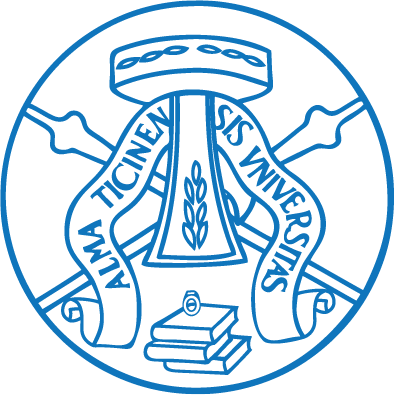 UNIVERSITÀ DEGLI STUDI DI PAVIAPROGRAMMA ERASMUS+/KA1MOBILITÀ DEGLI STUDENTI PER STUDIO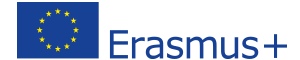 Realizzato con il contributo della Commissione delle Comunità Europee